Plean do Rang 1 agus Rang 2             10/06/2020 -16/06/2020Dialann ‘Well-Being’ lch 13 (Pleigh é seo le duine fásta/ Discuss this with a grown-up.)Dealing with Worrieshttps://www.otb.ie/wp-content/uploads/2020/04/At-Home-with-Weaving-Well-being-A-Mental-Health-Journal-for-Kids.pdfDealing with         Teicnící Chun Do Scíth a Ligean/Ways to Relax. 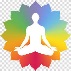 Gratitude with Paulahttps://drive.google.com/file/d/1-F2-TB5_4195jI0c8fu-Fh_6C5i3N7Nv/view?usp=sharingPeace Out Guided Relaxation for Kids              https://youtu.be/ZBnPlqQFPKs